Realização das actividades formativas:» 01 a 14 de Abril 2013Caro estudante,Comece por ler com toda a atenção as instruções. Carregue aqui para o acesso às INSTRUÇÕES sobre o tópico.Em conformidade com as INSTRUÇÕES que acabou de ler, encontra, de seguida, os materiais de aprendizagem. Tem à sua disposição um Fórum Moderado, onde pode dialogar e esclarecer dúvidas com o professor e com os seus colegas sobre os conteúdos do Roteiro.Materiais de aprendizagem (carregue no título):Roteiro Apresentação do pré-projectoBom trabalho!Fórum Moderado 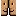 Discussão sobre as intenções de trabalho FórumTópico 3Apresentação do pré-projecto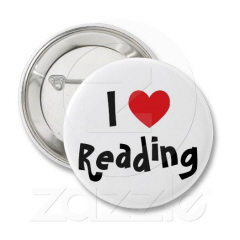 